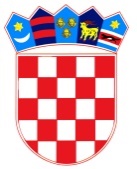 REPUBLIKA HRVATSKA – GRAD ZAGREB         Osnovna škola Josipa Račića           Zagreb, Srednjaci 30KLASA: 003-06/21-01/02
UR.BROJ: 251-191-21-03Zagreb, 15. ožujka 2021.ZAKLJUČCI  36. SJEDNICE ŠKOLSKOG ODBORA OSNOVNE ŠKOLE JOSIPA RAČIĆAAd. 1. Zapisnik 35. sjednice Školskog odbora jednoglasno je prihvaćen bez primjedbiAd. 2. Članovi Školskog odbora jednoglasno su dali prethodnu suglasnost za zapošljavanje Željke Jukić na radnom mjestu učiteljice Hrvatskog jezika na određeno, puno radno vrijemeAd.3 Članovi Školskog odbora jednoglasno su usvojili Izvještaj ravnatelja o sigurnosti, provođenju preventivnih programa i mjerama poduzetim u cilju zaštite prava učenikaAd.4. Članovi Školskog odbora jednoglasno su donijeli Odluku o korištenju financijskih sredstava ostvarenih iz vlastitih prihodaAd.5. Članovi Školskog odbora jednoglasno su usvojili Izvještaj o izvršenju financijskog plana za 2020. godinu Ad.6. Članovi Školskog odbora jednoglasno su donijeli Pravila o upravljanju dokumentarnim i arhivskih gradivomZAPISNIČAR	                                    PREDSJEDNICA ŠKOLSKOG ODBORA             Matej Martić                                                                      Darija Jurič, prof.